Publicado en México  el 30/03/2021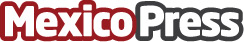 Destaca aprobación hacia Gobernadoras de acuerdo con Índice de Reputación Digital 2021El análisis de Reputation Digital Institute reveló que la reputación de los Gobernadores se ha transformado a partir del contexto electoral y el inicio de la vacunación contra el Covid-19 en el país. Claudia Pavlovich Arellano, Gobernadora de Sonora y Claudia Sheinbaum Pardo, Jefa de Gobierno de la Ciudad de México, lideran el listado con conversación positiva sobre su gestiónDatos de contacto:FWD CONSULTORES SC54889088Nota de prensa publicada en: https://www.mexicopress.com.mx/destaca-aprobacion-hacia-gobernadoras-de Categorías: Sociedad E-Commerce Sonora Yucatán Ciudad de México http://www.mexicopress.com.mx